План работ по содержанию и ремонту общего имущества многоквартирного дома 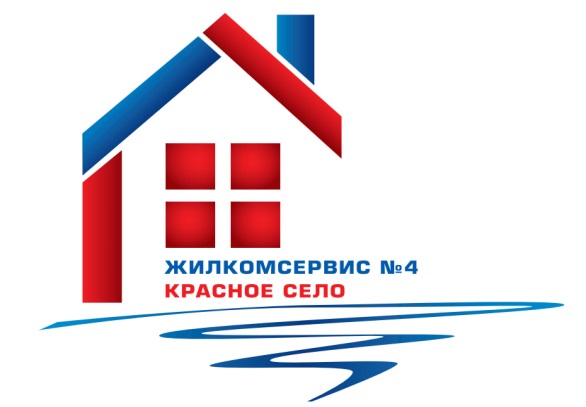 на 2015 годАдрес:                                                               Гатчинское ш., д. 13 кор.3Дата передачи в управление                                                                    01 мая 2008гОбщая площадь жилых помещений в доме, кв.м.                                          5165,4Год постройки                                                                                                           1968Этажей                                                                                                                              5Парадных                                                                                                                         6             Количество квартир                                                                                                  120                 Меры по снижению расходов на работы (услуги), выполняемые (оказываемые) управляющей организацией:    Одной из основных задач, которые ставит перед собой Управляющая компания ООО «ЖКС №4 Красное село», является снижение расходов на выполняемые/оказываемые работы/услуги. Это достигается за счет следующих мероприятий: -   Наличие хорошо оснащенной производственной базы;-   Хорошо организованная мобильная круглосуточная аварийная служба;- Наличие квалифицированного аттестованного штата технических руководителей высшего и среднего звена;- Знание технических особенностей наших инженерных систем и особенностей эксплуатации каждого конкретного дома;- Удобное для жителей территориальное расположение четырех эксплуатационных участков;-    Основная доля работ выполняется хозяйственным способом;-    Работа с задолженностью населения.№ п/пНаименование работ (услуг)Периодичность работ (услуг)План работ по содержанию общего имущества МКД, руб.№ п/пНаименование работ (услуг)Периодичность работ (услуг)Стоимость работ в годСодержание и ремонт жилого помещения, в т.ч.:1Управление многоквартирным домомежемесячно68 7532Содержание общего имущества в многоквартирном домеежемесячно551 7723Текущий ремонт общего имущества в многоквартирном домеежемесячно295 9884Уборка и санитарно-гигиеническая очистка земельного участкаежемесячно75 16256Содержание и текущий  ремонт внутридомовых инженерных систем газоснабжения (при наличии в составе общего имущества в многоквартирном доме)ежемесячно32 6297Эксплуатация коллективных (общедомовых) приборов учета используемых энергетических ресурсовежемесячно47 1958ИТОГО1 071 498